Publicado en  el 27/09/2016 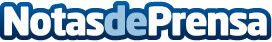 Gran participación en las jornadas de la Fundación Biodiversidad y Decathlon-España para recuperar espacios naturalesUn total de 103 tiendas Decathlon han participado en esta jornada de voluntariado donde se han realizado diferentes acciones ambientales enfocadas a recuperar espacios naturales en los que se practica deporteDatos de contacto:Nota de prensa publicada en: https://www.notasdeprensa.es/gran-participacion-en-las-jornadas-de-la Categorias: Nacional Ecología Industria Alimentaria Otros deportes http://www.notasdeprensa.es